Утвержден на заседании профсоюзного комитета ППО работников ЧГУ                   им. И.Н. Ульянова Общероссийского Профсоюза образования.Протокол № 25 от 24.03.2023 г.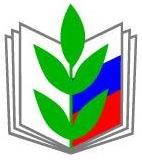 Открытый (публичный) отчет Первичной профсоюзной организации работников Чувашского государственного университета им. И.Н. Ульянова Профессионального союза работников народного образования и науки Российской Федерации за 2022 год. Первичная профсоюзная организация работников Чувашского государственного университета им. И.Н. Ульянова Профессионального союза работников народного образования и науки Российской Федерации (далее – профсоюзная организация) действует в соответствии с Уставом Профсоюза.Профсоюзная организация входит в состав Чувашской республиканской организации профессионального союза работников народного образования и науки Российской Федерации и Профессионального союза работников народного образования и науки Российской Федерации (далее – Профсоюз).Профсоюзная организация является добровольным объединением членов Профсоюза работников ФГБОУ ВО «ЧГУ им. И.Н. Ульянова» (далее – Университет), состоящих на профсоюзном учете, является некоммерческой общественной организацией и самостоятельным юридическим лицом.Организационный разделВ структуру профсоюзной организации входит 21 профсоюзная организация структурных подразделений: 17 - факультетских, 1 - филиал, 1 - кафедральная,                             2 – административно-управленческий персонал и административно-хозяйственная часть.Важнейшим показателем в оценке эффективности организационно-уставной деятельности профсоюзной организации является уровень профсоюзного членства.                    На 01 января 2023 года численность профсоюзной организации составляет 1214 чел.                 (общее количество работников в Университете 1728 чел.), охват профсоюзным членством составляет 70%.В т.ч.:– научно-педагогических работников (ППС и научные работники) - 595 чел.;     из них: молодежи до 35 лет - 37 чел.;– АУП, УВП и прочие - 619 чел.Вступило в Профсоюз - 66 чел. Наибольшее количество вступивших в профсоюзных организациях административно-хозяйственной части - 25 чел, административно-управленческого персонала - 17 чел., медицинского факультета - 14 чел.Выбыло из Профсоюза  по личному заявлению - 4 чел.Учет членов Профсоюза ведется в электронном варианте в системе «АИС Профсоюз» на платформе 1С. Количество штатных работников - 4 (председатель профсоюзной организации, бухгалтер и два специалиста).Возглавляет профсоюзную организацию декан историко-географического факультета Олег Николаевич Широков.В состав профсоюзного комитета (далее – профком) входит 29 чел, в состав        президиума - 7 чел.Члены профкома представляют социально-экономические интересы преподавателей и сотрудников, работая в составе следующих комиссий:- по социально-правовым вопросам (председатель Иванова Е.В.);- по охране труда (председатель Викторова С.С.);- по культурно-массовой работе (председатель Иванова Н.И.);- по спортивно-оздоровительной работе (председатель Симонова О.Ю.).Контроль за финансовой деятельностью профсоюзной организации осуществляет контрольно-ревизионная комиссия в составе 3 чел. (председатель Иванова Н.А.). Общее количество профсоюзного актива - 104 чел.В отчетном году проведено 7 заседаний профкома, на которых рассматривались вопросы уставной, организационной, коллективно-договорной деятельности профсоюзной организации, вопросы оплаты труда и правовые вопросы, состояние охраны труда, культурно-массовая, спортивно-оздоровительная, информационная работы, оказание материальной помощи членам Профсоюза, поощрение и др. Штатные работники аппарата профсоюзной организации, члены профкома, получали консультативную и методическую помощь от специалистов Рескома Профсоюза работников народного образования и науки Российской Федерации по организационно-уставным, финансовым, юридическим, социальным и иным вопросам. Принимали участие в обучающих семинарах, которые проводились ЦС Профсоюза.В целях активизации и повышения эффективности деятельности профсоюзных организаций структурных подразделений, внедрения передового опыта профсоюзной работы лучших профсоюзных организаций, повышения авторитета Профсоюза и мотивации профсоюзного членства, сохранения и увеличения профсоюзного членства и в честь 55-летия профсоюзной организации состоялся конкурс «Лучшая профсоюзная организация структурного подразделения». Победителями стали:1 место – профсоюзная организация медицинского факультета;2 место – строительный факультет;3 место – факультет информатики и вычислительной техники.Реском Профсоюза работников народного образования и науки Российской Федерации в честь 55-летия профсоюзной организации,  подарил сертификат на сумму 30000 р., на который было приобретено многофункциональное устройство.Приобреталась сувенирная продукция с символикой Профсоюза и Университета для членов Профсоюза. Социально-экономический раздел Приоритетным направлением работы профсоюзной организации является развитие механизмов социального партнерства, защита и представление трудовых интересов членов Профсоюза на основе положений Трудового Кодекса Российской Федерации, Коллективного договора, локальных нормативно-правовых актов Университета. 01 декабря, на конференции работников и обучающихся ФГБОУ ВО «ЧГУ им.                 И.Н. Ульянова» было продлено по 31 декабря 2024 г. действие Коллективного договора между работодателем и работниками ФГБОУ ВО «ЧГУ им. И.Н. Ульянова» на 2020-2022 годы, принятого конференцией работников и обучающихся ФГБОУ ВО «ЧГУ им.                 И.Н. Ульянова» 17 декабря 2019 года. С актом выполнения Коллективного договора за 2020-2022 годы выступил председатель профсоюзной организации О.Н. Широков. В ходе отчета о выполнении Коллективного договора за 2020 – 2022 гг. было отмечено, что в Университете действует эффективное социальное партнерство и нарушений норм трудового законодательства выявлено не было. Действие Коллективного договора распространяется на всех работников Университета.За 2022 г. в комиссию по трудовым спорам заявлений не поступало. Все возникающие у работников вопросы трудовых отношений обсуждались, разъяснялись и решались в индивидуальном порядке. Руководствуясь основными принципами социального партнерства и в соответствии с положениями Отраслевого Соглашения по организациям, находящимся в ведении Министерства образования и науки РФ, председатель профсоюзной организации является членом Ученого совета Университета, состоит в комиссиях по регулированию социально-трудовых отношений, охране труда, комиссии по трудовым спорам. Сотрудничество администрации Университета и профкома проходит также в формах взаимных консультаций; работы рабочих группах, созданных на паритетных началах; согласования и утверждения нормативных актов; обмена информацией, в общей работе по проведению различных мероприятий; в форме учета мнения профкома по проектам внутренних локальных актов Университета. В соответствии с п. 8.3 Коллективного договора председатели профсоюзных организаций структурных подразделений (факультетов) входят в состав Ученых советов факультетов. Члены профкома входят в состав университетских комиссий, что обеспечивает тесное сотрудничество администрации Университета и профсоюзной организации и способствует развитию социального партнёрства.25 мая члены профкома приняли участие в публичных слушаниях по вопросу строительства Университетом комплекса общежитий с блоком обслуживания, где было озвучено мнение профсоюзной организации о необходимости и целесообразности данного строительства. Профком и члены Профсоюза принимали участие в:- экспресс-мониторинге размеров должностных окладов педагогических работников, относящихся к профессорско-преподавательскому составу, и иных работников образовательных организаций высшего образования по состоянию на 01.10.2022 г.; - социологическом опросе среди работников вузов из числа профессорско-преподавательского состава по вопросу установления сроков трудовых договоров, заключаемых в образовательных организациях высшего образования, проводимым Координационным советом председателей первичных профсоюзных организаций работников вузов Общероссийского Профсоюза образования.В течение года было выдано 246 документов-мотивированного мнения по проекту приказов о привлечении к работе в выходные и праздничные дни, проекту графика отпусков работников Университета на 2023 г.Профсоюзная организация совместно с администрацией Университета участвовала в мероприятиях социальной поддержки работников в рамках социального партнерства и реализации положений Коллективного договора, а также самостоятельно в отношении работников Университета, являющихся членами Профсоюза.В течение года проводился приём заявлений от членов профсоюзной организации на оказание материальной помощи. Материальная помощь оказывалась согласно действующему Положению о материальной помощи членам Профсоюза. Материальная помощь выделена на общую сумму 366800 р., в том числе в связи с: - лечением и приобретением дорогостоящего лечения - 25 чел.;- юбилеем - 54 чел.; - рождением ребенка - 5 чел.;- бракосочетанием - 3 чел.;- перенесением новой коронавирусной инфекции (COVID-19) - 4 чел.;- смертью члена профсоюза или похороны близких родственников - 29 чел.;- поступлением ребенка в 1 класс и окончанием ребенка 11 класса - 40 чел.;В соответствии с п.4.6 Коллективного договора для обеспечения контроля, оценки качества системы общественного питания в Университете, социальной защиты обучающихся и работников Университета Рабочая группа, в которую вошли представители Университета, председатели профсоюзных организаций обучающихся и работников, председатель Студенческого совета в октябре посетила 6 пунктов питания, находящихся на территории Университета. Проведены контрольные взвешивания порций и их дегустация, проверено наличие документации и меню, соблюдение санитарных норм. Были составлены Акты проверки оказания услуг общественного питания в Университете, в которых были указаны замечания:- работник на раздаче, раскладывающий продукцию, работает без перчаток, без головного убора - Буфет «Добрыня» (учебный корп. №1), ООО «Кафедра» (ученый корп. «Г»), столовая (учебный корп. «Н»);- высокие цены на гарниры и выпечку - ООО «Кафедра» (ученый корп. «Г»);- несовременный вид столовой, атмосферу «без уюта и вкуса» (вид привокзального кафе) - столовая (учебный корп. «Н»). В честь 55-летия профсоюзной организации, выполнение уставных задач, участие в спортивных и культурно-массовых мероприятиях Почетными грамотами и благодарностями награждены 81 чел. В том числе: Почетной грамотой Центрального Совета Профсоюза - 5 чел.; Почетной грамотой Комитета Чувашской республиканской организации  Профессионального союза работников народного образования и науки Российской Федерации - 7 чел.; Почетной грамотой Президиума Союза «Чувашское республиканское объединение организаций профсоюзов «Чувашрессовпроф» - 5 чел.; Почетной грамотой профсоюзного комитета ППО работников ЧГУ им. И.Н. Ульянова  Общероссийского Профсоюза образования - 43 чел.;Благодарность Президиума Союза Чувашское республиканское объединение организаций профсоюзов «Чувашрессовпроф» - 8 чел.;Благодарность профсоюзного комитета ППО работников ЧГУ им. И.Н. Ульянова Общероссийского Профсоюза образования - 13 чел.Члены профсоюзной организации принимали участие в сборе гуманитарной помощи для беженцев из Донецкой Народной Республики и Луганской Народной Республики, которые проживают на территории Чувашской Республики.Ежегодно профсоюзная организация вместе с профсоюзной организацией обучающихся в составе вузовской колонны принимает участие в Первомайском шествии, традиционно проводимом Профсоюзами.Информационная работаПрофсоюзная организация имеет web-страницу http://profkom.chuvsu.ru на официальном сайте Университета, где размещаются документы по всем направлениям профсоюзной деятельности, обновляется новостная лента, особое внимание уделяется проводимым конкурсам, акциям и другим событиям. В целях обеспечения информационной открытости в разделе «Об организации» размещается план работы и открытый (публичный) отчет профсоюзной организации.Информация о работе профсоюзной организации и профсоюзных организаций структурных подразделений размещается на профсоюзных информационных стендах, расположенных в учебных корпусах Университета.Выписывались печатные издания «Солидарность» (Федерация независимых профсоюзов России), «Время» (Союз «Чувашское республиканское объединение организаций профсоюзов «Чувашрессовпроф») и «Ульяновец» (ФГБОУ ВО «ЧГУ им.                 И.Н. Ульянова).Охрана трудаВ Университете организована работа уполномоченных (доверенных) лиц по охране труда, в Коллективном договоре есть раздел «Охрана труда», действует Соглашение по охране труда.Выполнение мероприятий по охране труда и созданию здоровых условий труда контролирует комитет (комиссия) по охране труда, который создан на паритетных началах из представителей работодателя и профкома. Комитет (комиссия) по охране труда  является составной частью системы управления охраной труда. В феврале утверждено новое Положение о комитете (комиссии) по охране труда Университета.Общественный контроль за соблюдением здоровых и безопасных условий труда осуществляет комиссия профкома по охране труда, внештатный технический инспектор труда (Ю.Г. Бородин), 21 уполномоченное (доверенное) лицо по охране труда. Особое внимание в работе уделяется повышению уровня теоретических знаний и практических навыков по организации общественного контроля за состоянием охраны труда в Университете. 175 работников прошли обучение по охране труда, в т.ч. уполномоченные лица по охране труда (21 чел.). 02 декабря на конференции работников и обучающихся Университета был заслушан доклад начальника службы охраны труда Университета Б.А. Метелькова о выполнении Соглашения  по охране труда за 2020-2022 годы. Конференция приняла решение – считать выполнение Соглашение удовлетворительным.	Специальная оценка условий труда (СОУТ) была проведена на  454 рабочих местах, что на 316 больше по сравнению с 2021 г. (138). С учетом результатов специальной оценки условий труда предоставлялся ежегодно         дополнительный оплачиваемый отпуск продолжительностью 7 календарных дней                          53 работникам, занятым на работах с вредными и (или) опасными условиями труда. С 1 января 2021 года обязательной для каждого работодателя, предоставляющего рабочие места своим работникам стала процедура оценки профессиональных рисков. За отчетный период 454 рабочих мест было проверено на предмет оценки профессиональных рисков на рабочих местах. Выплаты работникам, занятым на работах с опасными, вредными и тяжелыми условиями труда составили 2 218 228 р. (93 чел.)Доплаты за работу в ночное время  составили 3 138 357 р. (180 чел.).За уборку санузлов в размере 20% оклада - 337548 р. (13 чел.).Выдавалось молоко, другие равноценные пищевые продукты или производились          компенсационные выплаты 81 работнику, работающему во вредных условиях труда. Проведение медицинских осмотров осуществлялось на базе Университетской клиники, расположенной в санатории-профилактории Университета. За отчетный период обязательный предварительный медосмотр при приеме на работу, периодический медицинский осмотр и психиатрическое освидетельствование, за счет средств работодателя прошли 889 работника Университета.  Для работников, занятых на работах, связанных с загрязнением, закупались смывающие и обезвреживающиеся средства. За отчетный период с профсоюзной организацией были согласованы и утверждены:- Программа обучения по общим вопросам охраны труда и функционирования системы управления охраной труда в Университете (утверждена 06.10.22 г.).- Программа обучения оказанию первой помощи пострадавшим (утверждена 22.02.22 г.).- Программа обучения безопасным методам и приемам выполнения работ при воздействии вредных и (или) опасных производственных факторов работников университета (утверждена 28.02.22.).- Программа обучения безопасным методам и приемам выполнения работ повышенной опасности работников Университета (утверждена 11.03.22г.).- Программа проведения стажировки на рабочем месте (в структурных подразделениях Университета (утверждена 24.02.22г.).- Положение об учете и рассмотрении обстоятельств и причин микротравм работников (утверждено 21.02.2022г.).- Программа проведения обучения по использованию (применению) средств индивидуальной защиты работников (утверждена 06.10.2022г.).- Программа проведения вводного инструктажа по охране труда (утверждена 25.02. 2022г.).- Положение о комитете (комиссии) по охране труда ФГБОУ ВО «ЧГУ им. И.Н. Ульянова» (утверждено 28.02.2022г.).Специалист службы охраны труда Университета О.Н. Балканова входила в состав комиссии по проведению смотра-конкурса «Новый год к нам мчится…» на лучшее праздничное оформление помещений (учебные и служебные кабинеты, лаборатории, фойе).Смотр-конкурс по охране труда на лучший кабинет, аудиторию, лабораторию за                2021-2022 учебный год не проводился.Уполномоченными по охране труда проведена проверка документации по охране труда, в т.ч. журналов инструктажа на рабочем месте в 9 структурных подразделениях Университета. Результаты проверок доведены до сведения руководителей структурных подразделений.За отчетный период в Университете несчастных случаев на рабочем месте не было.Спортивно-оздоровительная работаВ течение года в соответствии с Отраслевым Соглашением по организациям, находящимся в ведении Министерства образования и науки Российской Федерации, Коллективным договором Университет и профсоюзная организация осуществляли организацию отдыха и санаторно-профилактическое лечение работников Университета в санатории-профилактории Университета, также по договорам, заключенным с оздоровительными учреждениями Университетом: в январе - феврале 40 работников Университета, членов Профсоюза, поправили свое здоровье в санатории-профилактории Университета за счет средств профкома. Привлеченные средства на оздоровление членов Профсоюза составили более 158400 р.;прошли оздоровление в ОАО «Санаторий ”Чувашиякурорт”» и приняли участие в турах выходного дня 176 работников Университета. Общая сумма затраченных средств Университетом на эти мероприятия составила 849600 р.На странице сайта профсоюзной организации размещена следующая информация: информация о санаториях Чувашии;о программе оздоровления «Мать и дитя» для членов профсоюза.об оздоровлении членов профсоюзной организации;об оздоровлении работников Университета, переболевшим новой  коронавирусной инфекцией COVID-19.В апреле-мае профком полностью оплачивал посещение членами профсоюза бассейна «Университетский» (выкупалась 1 дорожка). В отчетный период бассейн посетили                40 работников. Популяризации здорового образа жизни среди работников Университета способствует участие в традиционной спартакиаде преподавателей и сотрудников Университета «Бодрость и здоровье» (далее – спартакиада «Бодрость и здоровье»). С января по май проведены соревнования по 10 видам спорта (бадминтон, волейбол, стрельба из пневматической винтовки, мини-футбол, лыжи, настольный теннис, дартс, шашки, шахматы, легкоатлетическая эстафета), в которых приняли участие 344 работника Университета. Для участников соревнований организовывалось выездное горячее питание, закупалась питьевая вода. По итогам проведенных соревнований в рамках спартакиады «Бодрость и здоровье» общекомандные места распределились следующим образом:I место - команда медицинского факультета;II место - команда экономического факультета;III место - объединенная команда административно-управленческого персонала и административно-хозяйственной части.Все спортивные мероприятия проводились профкомом в тесном взаимодействии с кафедрой физической культуры и спорта.Сумма затраченных средств на спортивно-массовые мероприятия составила 100900 р.В течение учебного года согласно п.5.12 Коллективного договора работники Университета имели возможность бесплатно посещать спортивные секции, организованные на базе спортивных залов Университета:На странице сайта профсоюзной организации в течение года было размещено                         25 информационных материалов: об оздоровлении членов профсоюза в санатории-профилактории Университета;о санаторно-курортном лечении в санаториях Чувашской Республики и России;о спортивных мероприятиях.С сентября, один раз в неделю в спортивном зале корп. «Г» для работников Университета проводятся спортивно-оздоровительные занятия. В 2023 г. профкому необходимо будет сосредоточить внимание на поиске новых форм и новых возможностей для развития спортивно-оздоровительной работы среди членов Профсоюза.Культурно-массовая работаПрофком совместно со Студенческим советом 22 февраля, в честь Дня защитника Отечества и 4 марта, в честь Международного женского дня с утра, при входе в учебные корпуса, поздравляли работников Университета. Мужчинам вручались поздравительные открытки, женщинам – тюльпаны. Были организованы экскурсионные поездки в г. Казань, г. Нижний Новгород,                         г. Йошкар-Ола, музей-заповедник А. С. Пушкина «Болдино» (Нижегородская область), выезды на Базу отдыха "AZAMAT" и за грибами, прогулки по Волге на пассажирском теплоходе «Чувашия». Для членов профсоюза приобретались билеты в театры, филармонию, на различные фестивали и концерты.В преддверии празднования Нового года профком выступил инициатором проведения смотра-конкурса «Новый год к нам мчится…» на лучшее праздничное оформление помещений (учебные и служебные кабинеты, лаборатории, фойе). На участие в конкурсе было подано 19 заявок от структурных подразделений (количество помещений - 29). Участники, занявшие призовые места (I, II, III) награждались дипломами и денежными призами. По решению комиссии 11 участников награждены дипломами и поощрительными денежными призами.В честь Международного дня защиты детей и 55-летия Университета была организована онлайн-выставка «Университет глазами детей». Все участники получили от профкома получили подарки.В соответствии с п. 5.14.3 Коллективного договора профкомом и администрацией Университета были выделены денежные средства и закуплены 796 детских новогодних подарков для детей работников Университета в возрасте до 14 лет.Были организованы онлайн-фотовыставки «Дары осени - 2022» (октябрь) и  «Масленица в фотографиях» (март). Все участники выставок получили подарки.Денежные средства по решению профкома выделялись профсоюзным организациям структурных подразделений на проведение Международного дня защиты детей, День Победы, День пожилого человека, День учителя, День матери, Новый год, профессиональные праздники. Не оставались без внимания и ветераны Великой Отечественной войны,  труженики  тыла, пенсионеры. Организовывались поздравления и праздничные чаепития, вручались подарки.Члены профкома совместно с администрацией Университета и Советом ветеранов принимали активное участие в организации и проведении празднования Дня Победы. Закупались живые цветы для возложения к Монументу воинской славы, памятнику воинам, погибшим в Афганистане и локальных конфликтах.Объем средств затраченных на проведение культурно-массовых мероприятий составил 2 921 868 р.Финансовое обеспечение деятельности профсоюзной организацииВ 2022 году велась целенаправленная работа по созданию прочной финансовой базы профсоюзной организации, что позволило решать проблемы обеспечения защиты трудовых и социально-экономических прав членов Профсоюза, работников Университета. В соответствии с Коллективным договором ежемесячно осуществлялся безналичный сбор членских профсоюзных взносов с перечислением их на счёт профсоюзной организации.Все поступившие членские профсоюзные взносы за указанный период направлены на осуществление профсоюзной деятельности в уставных целях, согласно сметы доходов и расходов, в том числе на целевые мероприятия, материальную помощь, премирование профактива, расходы, связанные с организацией и обеспечением деятельности аппарата профсоюзной организации.Заключение.Профсоюзная организация благодарит председателей профсоюзных организаций структурных подразделений, членов президиума за проделанную в 2022 году конструктивную и результативную работу, членов Профсоюза за преданность профсоюзному движению.Председатель                                                                              О.Н. Широков       День неделиМероприятиеПонедельник- волейбол (корп. «Е», корп. «М»);- настольный теннис (корп. «Е»);- дартс (корп. «Е»)Вторник- шахматы, шашки (корп. «Е»);- бадминтон (корп. «М»);- мини-футбол (искусственное футбольное поле)Среда- настольный теннис (корп. «Е»);- дартс (корп. «Е»)Четверг- шахматы, шашки (корп. «Е»);- волейбол (корп. «М»)Пятница- занятия по общефизической подготовке (корп. «Г»);- бадминтон (корп. «М»);- мини-футбол (искусственное футбольное поле)Суббота- волейбол (корп. «Г»);- настольный теннис (корп. «Е»);- дартс (корп. «Е»);- большой теннис (большой спортивный зал учебно-спортивного корпуса, 2-я площадка)Воскресенье- волейбол (большой спортивный зал учебно-спортивного корпуса,                 1-я площадка);- теннис (большой спортивный зал учебно-спортивного корпуса,                       2-я площадка)